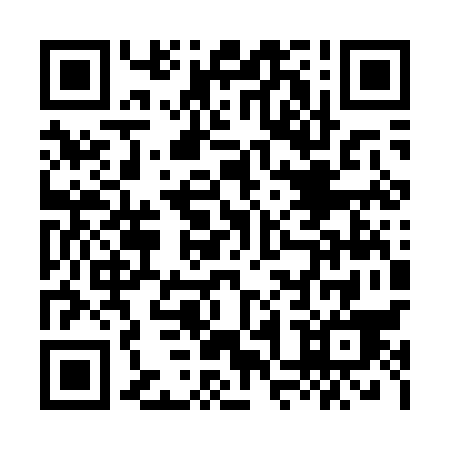 Ramadan times for Psarskie, PolandMon 11 Mar 2024 - Wed 10 Apr 2024High Latitude Method: Angle Based RulePrayer Calculation Method: Muslim World LeagueAsar Calculation Method: HanafiPrayer times provided by https://www.salahtimes.comDateDayFajrSuhurSunriseDhuhrAsrIftarMaghribIsha11Mon4:234:236:1812:053:565:535:537:4012Tue4:214:216:1512:043:575:545:547:4213Wed4:184:186:1312:043:595:565:567:4414Thu4:164:166:1112:044:005:585:587:4615Fri4:134:136:0812:034:026:006:007:4816Sat4:104:106:0612:034:036:026:027:5017Sun4:084:086:0412:034:056:036:037:5218Mon4:054:056:0112:034:066:056:057:5419Tue4:024:025:5912:024:076:076:077:5620Wed4:004:005:5612:024:096:096:097:5821Thu3:573:575:5412:024:106:106:108:0022Fri3:543:545:5212:014:126:126:128:0323Sat3:523:525:4912:014:136:146:148:0524Sun3:493:495:4712:014:146:166:168:0725Mon3:463:465:4512:014:166:176:178:0926Tue3:433:435:4212:004:176:196:198:1127Wed3:403:405:4012:004:186:216:218:1328Thu3:383:385:3812:004:206:236:238:1629Fri3:353:355:3511:594:216:256:258:1830Sat3:323:325:3311:594:226:266:268:2031Sun4:294:296:3112:595:247:287:289:221Mon4:264:266:2812:585:257:307:309:252Tue4:234:236:2612:585:267:327:329:273Wed4:204:206:2312:585:287:337:339:294Thu4:174:176:2112:585:297:357:359:325Fri4:144:146:1912:575:307:377:379:346Sat4:114:116:1712:575:317:397:399:367Sun4:084:086:1412:575:337:407:409:398Mon4:054:056:1212:565:347:427:429:419Tue4:014:016:1012:565:357:447:449:4410Wed3:583:586:0712:565:367:467:469:46